06-10.04.20. 	Гр.11, 15, 17	 Предмет ХимияТема:   Признаки и условия протекания химических реакцийХимической реакцией называют взаимодействия, приводящие к изменению химической природы участвующих в них частиц. При этом происходит изменение их состава и (или) строения. В химических реакциях могут участвовать атомы, молекулы, ионы и радикалы.В ходе химических реакций атомные ядра не затрагиваются и число атомов каждого химического элемента сохраняется.Химические реакции протекают при определённых условиях (температура, давление, наличие или отсутствие растворителя, катализа, ультрафиолетовое излучение).Признаками протекания химических реакций являются выделение или поглощение газа, образование или растворение осадка, изменение цвета, выделение или поглощение теплоты.Описание качественных реакций, используемых для определения некоторых катионов и анионов, приводится в приложении в конце урока.В таблице 5 представлены сведения о внешнем виде и свойствах некоторых распространённых веществ и соединений, используемых при описании внешних признаков протекания химической реакции.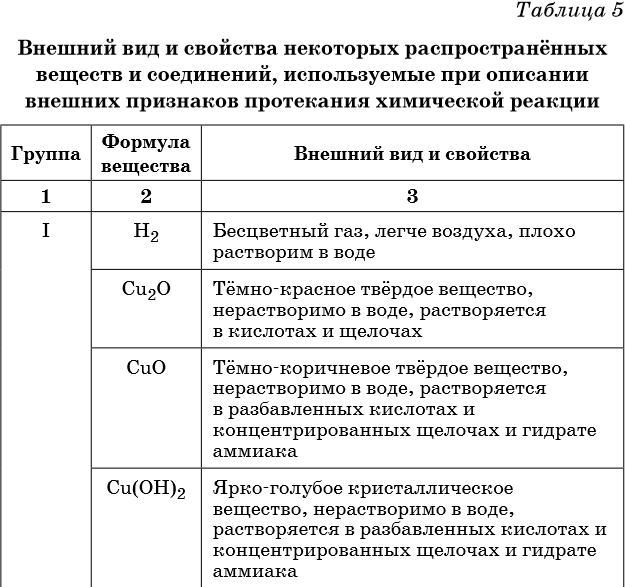 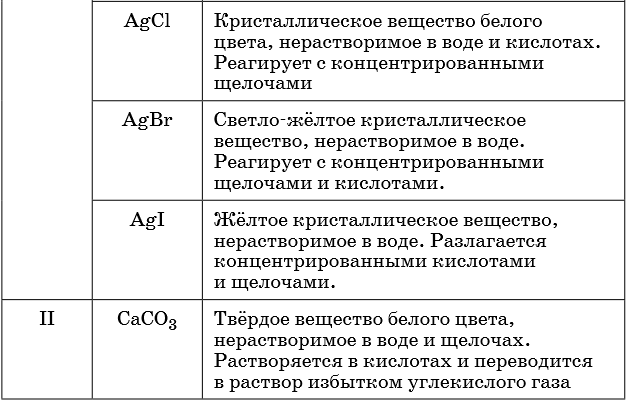 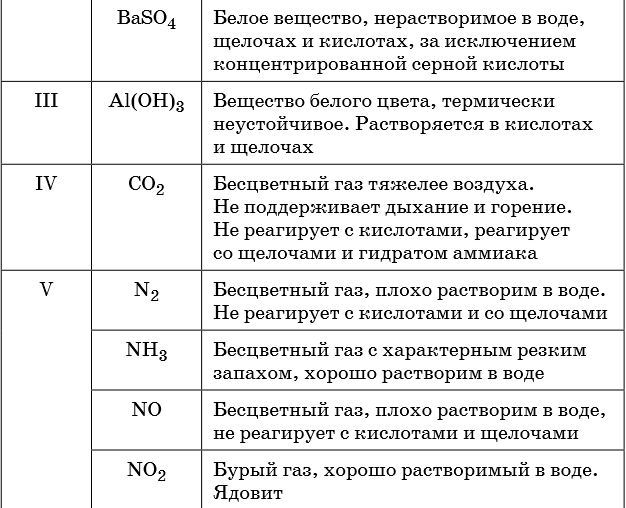 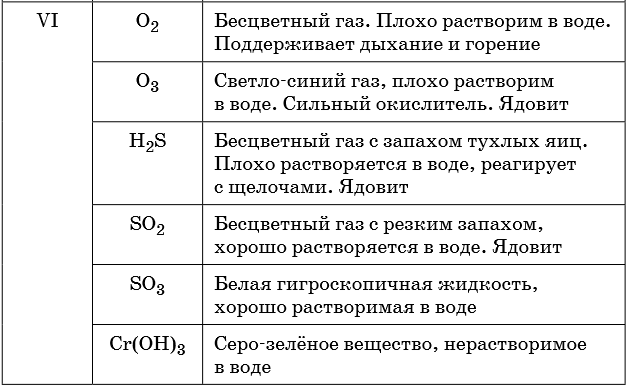 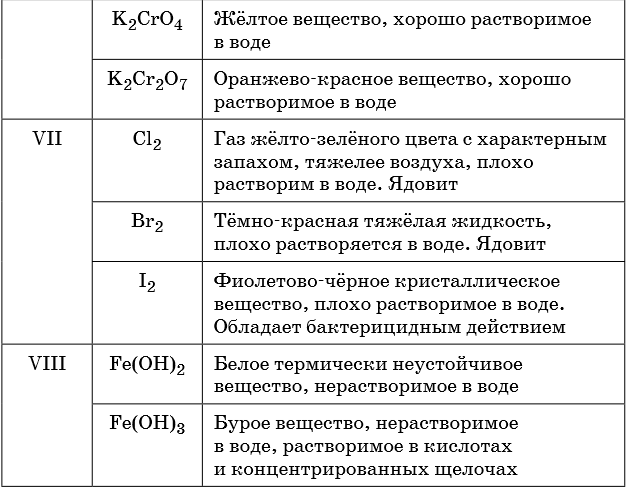 Для описания химических реакций используют химические уравнения, в левой части которых указывают исходные вещества, а в правой — продукты реакции. Обе части химического уравнения соединяют стрелкой (в случае необратимых химических превращений), а если химическая реакция является обратимой, то это показывают с помощью прямой и обратной стрелок.В неорганической химии, если количество атомов химических элементов в левой и правой частях уравнено с помощью стехиометрических коэффициентов, части уравнения часто соединяют знаком равенства..ТЕСТ задания1. Установите соответствие между реагирующими веществами и признаками протекающей между ними реакции.ВЕЩЕСТВА:
А) Cu(NO3)2 и NaOH
Б) Cu(NO3)2 и Na2S
В) Cu(NO3)2 и HNO3ПРИЗНАКИ РЕАКЦИИ:
1) растворение осадка
2) выделение чёрного осадка
3) отсутствие внешних признаков
4) выделение синего осадка2. Установите соответствие между реагирующими веществами и признаками протекающей между ними реакции.ВЕЩЕСТВА:
А) Cu(NO3)2 и NaOH
Б) HCl и Al(OH)3
В) AgNO3 и KIПРИЗНАКИ РЕАКЦИИ:
1) выделение жёлтого осадка
2) растворение осадка
3) выделение белого осадка
4) выделение синего осадка3. Установите соответствие между реагирующими веществами и признаками протекающей между ними реакции.ВЕЩЕСТВА:
А) AgNO3 и H3PO4
Б) Zn(OH)2 и HCl
В) MnO2 и HClПРИЗНАКИ РЕАКЦИИ:
1) отсутствие внешних признаков
2) выделение жёлто-зелёного газа
3) выделение жёлтого осадка
4) растворение осадка4. Установите соответствие между реагирующими веществами и признаками протекающей между ними реакции.ВЕЩЕСТВА:
А) K2CrO4 и H2SO4
Б) Cu(OH)2 и HCl
В) HCl и NaOHПРИЗНАКИ РЕАКЦИИ:
1) появление оранжевой окраски
2) выделение газа с характерным запахом
3) растворение осадка
4) отсутствие внешних признаков5. Установите соответствие между реагирующими веществами и признаками протекающей между ними реакции.ВЕЩЕСТВА:
А) AgNO3 и NaCl
Б) NaI и AgNO3
В) CuCl2 и Na2SПРИЗНАКИ РЕАКЦИИ:
1) выделение жёлтого осадка
2) отсутствие внешних признаков
3) выделение белого осадка
4) выделение чёрного осадка6. Установите соответствие между реагирующими веществами и признаками протекающей между ними реакции.ВЕЩЕСТВА:
А) AgNO3 и NaI
Б) Zn и KOH
В) HCl и FeSПРИЗНАКИ РЕАКЦИИ:
1) выделение жёлтого осадка
2) выделение газа с характерным запахом
3) выделение бесцветного газа
4) выделение чёрного осадка7. Установите соответствие между реагирующими веществами и признаками протекающей между ними реакции.ВЕЩЕСТВА:
А) K2S и H2SO4
Б) Fe(OH)2 и HCl
В) FeSO4 и Ba(NO3)2ПРИЗНАКИ РЕАКЦИИ:
1) отсутствие внешних признаков
2) выделение газа с характерным запахом
3) выделение белого осадка
4) растворение осадка8. Установите соответствие между реагирующими веществами и признаками протекающей между ними реакции.ВЕЩЕСТВА:
А) Cu(NO3)2 и KOH
Б) K2CO3 и BaCl2
В) Na2CO3 и HNO3ПРИЗНАКИ РЕАКЦИИ:
1) выделение бесцветного газа
2) выделение газа с характерным запахом
3) выделение белого осадка
4) выделение синего осадка9. Установите соответствие между реагирующими веществами и признаками протекающей между ними реакции.ВЕЩЕСТВА:
А) CaCl2 и AgNO3
Б) CuCl2 и Ba(OH)2
В) FeCl3 и Ba(OH)2ПРИЗНАКИ РЕАКЦИИ:
1) выделение синего осадка
2) растворение осадка
3) выделение белого осадка
4) выделение бурого осадка10. Установите соответствие между реагирующими веществами и признаками протекающей между ними реакции.ВЕЩЕСТВА:
А) AgNO3 и NaI
Б) Al и NaOH
В) HCl и K2SO3ПРИЗНАКИ РЕАКЦИИ:
1) выделение бесцветного газа
2) выделение газа с характерным запахом
3) выделение белого осадка
4) выделение жёлтого осадкаРЕШИТЬ любые  5 заданий, используя приложение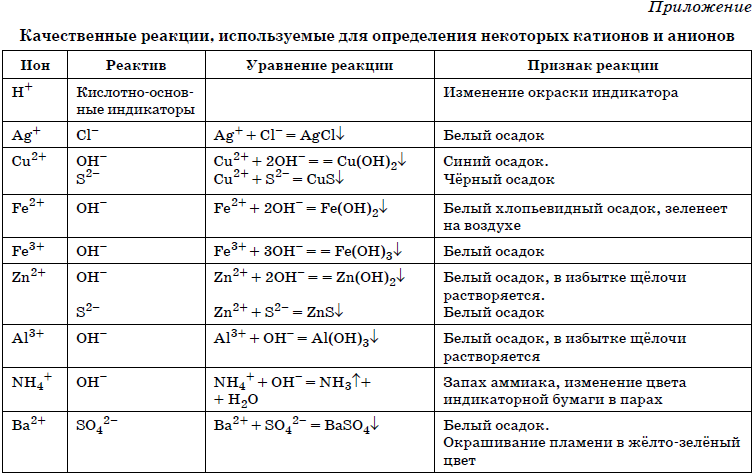 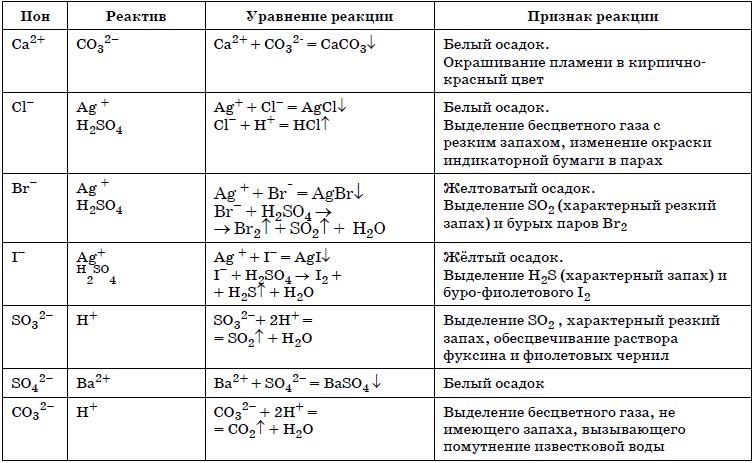 